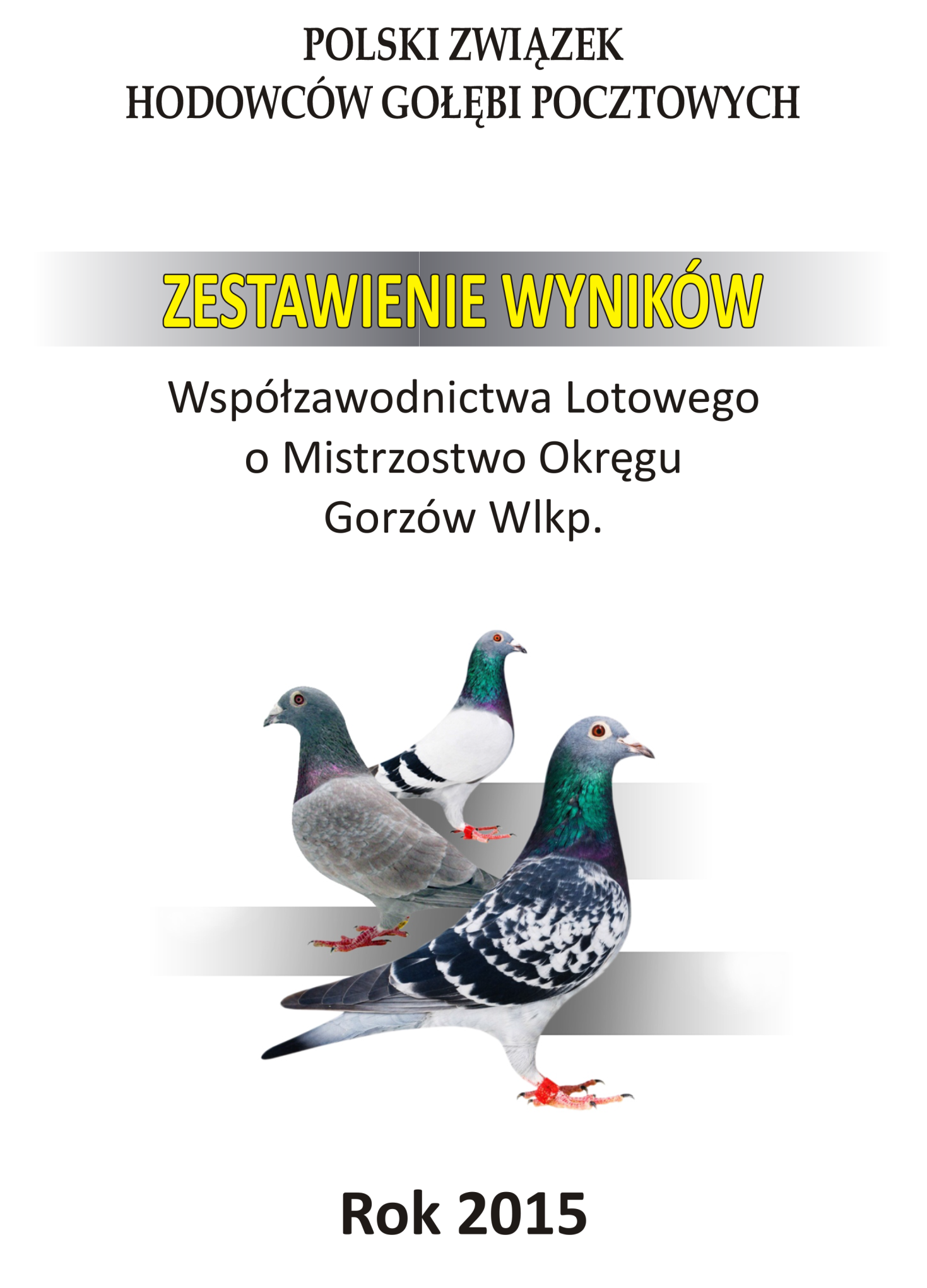 MISTRZOSTWO OKRĘGU GORZÓW Wlkp.W KATEGORIACH – SEZON 2015 r.Kat.  AMISTRZOSTWO OKRĘGU GORZÓW Wlkp.W KATEGORIACH – SEZON 2015 r.KAT.  BMISTRZOSTWO OKRĘGU GORZÓW Wlkp.W KATEGORIACH – SEZON 2015 r.KAT.  CMISTRZOSTWO OKRĘGU GORZÓW Wlkp.W KATEGORIACH – SEZON 2015 r.KAT.  D( A + B + C )MISTRZOSTWO OKRĘGU GORZÓW Wlkp.W KATEGORIACH – SEZON 2015 r.KAT.  GMPMISTRZOSTWO OKRĘGU GORZÓW Wlkp.W KATEGORIACH – SEZON 2015 r.KAT.  Inter MistrzostwoMISTRZOSTWO OKRĘGU GORZÓW Wlkp.W KATEGORIACH – SEZON 2015 r.KAT.  M - MaratonMISTRZOSTWO OKRĘGU GORZÓW Wlkp.W KATEGORIACH – SEZON 2015 r.KATEGORIA  E  PUNKTOWA - GOŁĘBIE DOROSŁEMISTRZOSTWO OKRĘGU GORZÓW Wlkp.W LOTACH GOŁĘBI MŁODYCHKATEGORIA wg MP  SEZON 2015 r.MISTRZOSTWO OKRĘGU  GORZÓW  WLKP.W KATEGORII  E  PUNKTOWEJ GOŁĘBI MŁODYCH SEZON 2015 r. NAJLEPSZE LOTNIKI OKRĘGU GORZÓW Wlkp. W KATEGORIACHSEZON  2015r.KAT  AKAT  BKAT  CKAT  DKAT  MKAT  E  -  SamceKAT  E  -  SamiceROCZNE  -  SamceROCZNE  -  SamiceNAJLEPSZE  MŁODE  LOTNIKI  OKRĘGU  GORZÓW  Wlkp.Wg MP   SEZON 2015 r.LOTY OKRĘGOWE 2015 r.Lot Okręgowy nr 1 BERGEN op. ZOOM I 20.06.2015 r.5 pierwszych gołębiLot Okręgowy nr 1 BERGEN op. ZOOM I 20.06.2015 r.Najlepsze serie po 3 gołębieLot Okręgowy nr 2 BERGEN op. ZOOM II 05.07.2015 r.3 pierwsze gołębieLot Okręgowy nr 2 BERGEN op. ZOOM II 05.07.2015 r.Najlepsze serie po 3 gołębieLot Okręgowy nr 3 BERGEN op. ZOOM III 18.07.2015 r.5 pierwszych gołębiNajlepsze serie po 3 gołębieLot Okręgowy nr 4 BERGEN op. ZOOM IV 26.07.2015 r.3 pierwsze gołębieLot Okręgowy nr 4 BERGEN op. ZOOM IV 26.07.2015 r.Najlepsze serie po 3 gołębieLot Okręgowy Gołębi Młodych PEINE  20.09.2015 r.10 pierwszych gołębiLot Okręgowy Gołębi Młodych PEINE  20.09.2015 r.Najlepsze serie po 3 gołębieZarząd Okręgu w Gorzowie Wlkp.Gratuluje Mistrzom i PrzodownikomOsiągniętych wyników.      Sekretarz:                       Wiceprezes ds. lotowych:                Prezes:M. Wachowiak                                  A. Kocel                        S. MłynarczykLp.Nazwisko I ImięNazwisko I ImięOddziałTytułKonk.Coefficj.1.Kozdrowski  BogusławKozdrowski  BogusławGorzów Wlkp.Mistrz20471,852.Kozdrowska  BarbaraKozdrowska  BarbaraGorzów Wlkp.I Wicemistrz20500,503.Fornalkiewicz  GrzegorzFornalkiewicz  GrzegorzSulęcinII Wicemistrz20582,59PrzodownicyPrzodownicyPrzodownicyPrzodownicyPrzodownicyPrzodownicyPrzodownicy4.Kropp Henryk-RadosławSulęcinSulęcinI20674,025.Jaskólski  RyszardGorzów Wlkp.Gorzów Wlkp.II20691,166.Wachowiak  MarekSłubicko-KostrzyńskiSłubicko-KostrzyńskiIII20797,257.Dąbrowski  PiotrSłubicko-KostrzyńskiSłubicko-KostrzyńskiIV20838,248.Ćwiek  JarosławSłubicko-KostrzyńskiSłubicko-KostrzyńskiV20860,929.Łastowski Z. Najberg B.Gorzów Wlkp.Gorzów Wlkp.VI20867,5310.Bartkowiak  AnielaGorzów Wlkp.Gorzów Wlkp.VII20915,3011Kondratowicz-DylewskiKostrzynKostrzynVIII201006,0612.Przewoźny - KaczmarekSulęcinSulęcinIX201070,9713.Rozpędowski  W. S. M.Słubicko-KostrzyńskiSłubicko-KostrzyńskiX201080,9814.Grzegorczyk  JanGorzów Wlkp.Gorzów Wlkp.XI201174,5215.Dmytrasz  AdamKostrzynKostrzynXII201245,6616.Stopa  MariuszDrezdenkoDrezdenkoXIII201257,2517.Szymański  WładysławDrezdenkoDrezdenkoXIV201276,6818.Kłunduk  ZdzisławSłubicko-KostrzyńskiSłubicko-KostrzyńskiXV201280,5819.Lipiński  HenrykGorzów Wlkp.Gorzów Wlkp.XVI201340,0520.Chłopecki  RomanSulęcinSulęcinXVII201355,94Lp.Nazwisko I ImięOddziałTytułKonk.Coefficj.1.Szymański  WładysławDrezdenkoMistrz16195,552.Rozpędowski  W. S. M.Słubicko-KostrzyńskiI Wicemistrz16313,403.Sarnecki  GrzegorzSłubicko-KostrzyńskiII Wicemistrz16350,89PrzodownicyPrzodownicyPrzodownicyPrzodownicyPrzodownicyPrzodownicy4.Pawlina  AntoniSulęcinI16382,295.Stopa  MariuszDrezdenkoII16444,676.Jankowscy  E. A.Gorzów Wlkp.III16460,057.Kozdrowski  BogusławGorzów Wlkp.IV16513,348.Chłopecki  RomanSulęcinV16550,599.Bartkowiak  AnielaGorzów Wlkp.VI16564,2110.Kondratowicz-DylewskiKostrzynVII16592,0711.Gralak  HenrykKostrzynVIII16597,7512.Ćwiek  JarosławSłubicko-KostrzyńskiIX16630,8513Żybura  JózefGorzów Wlkp.X16646,2814.Zatylny  HenrykGorzów Wlkp.XI16690,4715.Garczyński  MirosławSłubicko-KostrzyńskiXII16714,7816.Cichoń  EugeniuszSulęcinXIII16734,8817.Bartkowiak  MarekDrezdenkoXIV16749,8518.Kindzier  TomaszGorzów Wlkp.XV16773,6019.Wachowiak  MarekSłubicko-KostrzyńskiXVI16805,9120.Fornalkiewicz  GrzegorzSulęcinXVII16808,57Lp.Nazwisko I ImięOddziałTytułKonk.Coefficj.1.Ćwiek  JarosławSłubicko-KostrzyńskiMistrz981,912.Bartkowiak  MarekDrezdenkoI Wicemistrz9124,993.Dmytrasz  AdamKostrzynII Wicemistrz9126,31PrzodownicyPrzodownicyPrzodownicyPrzodownicyPrzodownicyPrzodownicy4.Węgrzyn  MarianSłubicko-KostrzyńskiI9136,355.Machowina J.-Potęga M.DrezdenkoII9159,336.Rozpędowski  W. S. M.Słubicko-KostrzyńskiIII9173,147.Bartkowiak  AnielaGorzów Wlkp.IV9192,458.Kozdrowski  BogusławGorzów Wlkp.V9193,509.Cichoń  EugeniuszSulęcinVI9199,0110..Prokopowicz  PawełSłubicko-KostrzyńskiVII9225,8811.Szymański  WładysławDrezdenkoVIII9245,6412Zatylny  HenrykGorzów Wlkp.IX9261,2013.Felske  ArturDrezdenkoX9271,1014.Chłopecki  RomanSulęcinXI9271,2115.Grzegorczyk  JanGorzów Wlkp.XII9275,4016.Pawlina  AntoniSulęcinXIII9294,1717.Lipiński  HenrykGorzów Wlkp.XIV9332,9618.Świerkowski  WiesławSłubicko-KostrzyńskiXV9334,5019.Szymczak  JózefKostrzynXVI9339,4420.Wachowiak  MarekSłubicko-KostrzyńskiXVII9340,27Lp.Nazwisko i imięOddziałOddziałTytułKonk.Coefficj.1.Kozdrowski  BogusławGorzów  Wlkp.Gorzów  Wlkp.Mistrz451178,692.Rozpędowski  W.S. M.Słubicko-KostrzyńskiSłubicko-KostrzyńskiI Wicemistrz451567,523.Ćwiek  JarosławSłubicko-KostrzyńskiSłubicko-KostrzyńskiII Wicemistrz451572,76PrzodownicyPrzodownicyPrzodownicyPrzodownicyPrzodownicyPrzodownicyPrzodownicy4.Bartkowiak  AnielaGorzów  Wlkp.II451671,965.Szymański  WładysławDrezdenkoIIII451717,876.Fornalkiewicz  GrzegorzSulęcinIIIIII451747,077.Wachowiak  MarekSłubicko-KostrzyńskiIVIV451943,438.Kondratowicz-DylewskiKostrzynVV452014,229.Pawlina  AntoniSulęcinVIVI452155,0610.Chłopecki  RomanSulęcinVIIVII452177,7411.Kropp  Henryk-RadosławSulęcinVIIIVIII452221,112.Dmytrasz  AdamKostrzynIXIX452249,4513.Cichoń  EugeniuszSulęcinXX452360,0514.Grzegorczyk  JanGorzów  Wlkp.XIXI452452,0315.Przewoźny - KaczmarekSulęcinXIIXII452529,2316.Stopa  MariuszDrezdenkoXIIIXIII452604,2717.Lipiński  HenrykGorzów  Wlkp.XIVXIV452606,9718.Jankowscy  E. A.Gorzów  Wlkp.XVXV452681,2319.Łastowski Z.  Najberg B.Gorzów  Wlkp.XVIXVI452741,4820.Prokopowicz  PawełSłubicko-KostrzyńskiXVIIXVII452762,76Lp.Nazwisko i imięOddziałTytułKonk.Punkty1.Rozpędowski  W. M. S.Słubicko - KostrzyńskiMistrz402472,432.Sarnecki  GrzegorzSłubicko - KostrzyńskiI Wicemistrz402435,743.Kozdrowski  BogusławGorzów Wlkp.II Wicemistrz402423,27PrzodownicyPrzodownicyPrzodownicyPrzodownicyPrzodownicyPrzodownicy4.Cichoń  EugeniuszSulęcinI402415,365.Wachowiak  MarekSłubicko - KostrzyńskiII402412,046.Zatylny  HenrykGorzów Wlkp.III402411,217.Fornalkiewicz  GrzegorzSulęcinIV402404,178.Dmytrasz  AdamKostrzynV402392,109.Dąbrowski  PiotrSłubicko - KostrzyńskiVI402379,3710..Bartkowiak  AnielaGorzów Wlkp.VII402374,9411.Kropp  Henryk - RadosławSulęcinVIII402325,4212Piechota  ŁukaszSłubicko - KostrzyńskiIX402317,83Lp.Nazwisko i imięOddziałTytułKonk.Punkty1.Rozpędowski  W. M. S.Słubicko-KostrzyńskiMistrz18369,2492.Fornalkiewicz  GrzegorzSulęcinI Wicemistrz18629,1543.Ćwiek  JarosławSłubicko-KostrzyńskiII Wicemistrz18631,562PrzodownicyPrzodownicyPrzodownicyPrzodownicyPrzodownicyPrzodownicy4.Grzegorczyk  JanGorzów Wlkp.I18692,2595.Wachowiak  MarekSłubicko-KostrzyńskiII18705,4706.Sarnecki  GrzegorzSłubicko-KostrzyńskiIII18725,5447.Kropp  Henryk - RadosławSulęcinIV18851,8588.Lipiński  HenrykGorzów Wlkp.V18931,1029.Jankowscy  E. A.Gorzów Wlkp.VI181029,57210.Zatylny  HenrykGorzów Wlkp.VII181196,699Lp.Nazwisko i imięOddziałTytułKonk.Coefficj.1.Prokopowicz  PawełSłubicko-KostrzyńskiMistrz656,882.Rozpędowski  W. S. M.Słubicko-KostrzyńskiI Wicemistrz673,673.Wachowiak  MarekSłubicko-KostrzyńskiII Wicemistrz6111,86PrzodownicyPrzodownicyPrzodownicyPrzodownicyPrzodownicyPrzodownicy4.Dąbrowski  PiotrSłubicko-KostrzyńskiI6130,895.Ćwiek  JarosławSłubicko-KostrzyńskiII6134,466.Świerkowski  WiesławSłubicko-KostrzyńskiIII6167,087.Grzegorczyk  JanGorzów Wlkp.IV6177,958.Fornalkiewicz  GrzegorzSulęcinV6179,989.Zatylny  HenrykGorzów Wlkp.VI6180,0310.Miziołek  TadeuszSulęcinVII6180,7411.Szymczak  Magda DariuszKostrzynVIII6193,6512.Buczkowski  AndrzejKostrzynIX6204,8813Kucharski Paweł, LidiaKostrzynX6205,2814.Cichoń  EugeniuszSulęcinXI6209,0415.Piechota  ŁukaszSłubicko-KostrzyńskiXII6222,3816.Chłopecki  RomanSulęcinXIII6229,7117.Szymczak  JózefKostrzynXIV6241,0518.Wojciechowscy  B. A.Gorzów Wlkp.XV6248,8719.Pawlina  AntoniSulęcinXVI6315,0420.Pożarski  KrzysztofKostrzynXVII6318,00Lp.Nazwisko i imięOddziałTytułKonk.Punkty1Kozdrowski  BogusławGorzów Wlkp.Mistrz1142715,692Ćwiek  JarosławSłubicko-Kostrz.I Wicemistrz1162700,623Chłopecki  RomanSulęcinII Wicemistrz1162693,08PrzodownicyPrzodownicyPrzodownicyPrzodownicyPrzodownicyPrzodownicy4Pawlina  AntoniSulęcinI1162688,835Bartkowiak  AnielaGorzów Wlkp.II1142682,646Wachowiak  MarekSłubicko-Kostrz.III1162653,147Prokopowicz  PawełSłubicko-Kostrz.IV1152647,768Dmytrasz  AdamKostrzynV1132644,609Jankowscy  E.  A.Gorzów Wlkp.VI1142641,8110Rozpędowski  W.  M.  S.Słubicko-Kostrz.VII1132639,1111Fornalkiewicz  GrzegorzSulęcinVIII1142633,5312Cichoń  EugeniuszSulęcinIX1122597,2113Łastowski  Zb. Najberg  W.Gorzów Wlkp.X1132594,4714Kondratowicz - DylewskiKostrzynXI1132575,0915Kwiatkowscy  Z. R.Gorzów Wlkp.XII1122534,4016Przewoźny - KaczmarekSulęcinXIII1112506,1917Szyniec  JacekGorzów Wlkp.XIV1122503,3118Kropp  Henryk-RadosławSulęcinXV1112501,8019Grzegorczyk  JanGorzów  Wlkp.XVI1082497,0320Kińdzier  TomaszGorzów Wlkp.XVII1092476,6721Pawlik Sławomir-Madej RyszSulęcinXVIII1122470,6822Szymczak  JózefKostrzynXIX1062467,7023Zatylny  HenrykGorzów Wlkp.XX1042461,98Lp.Nazwisko I ImięOddziałTytułKonk.Coefficj.1.Grzegorczyk  JanGorzów  Wlkp.Mistrz15813,882.Gaweł  LesławSłubicko-KostrzyńskiI Wicemistrz15942,333.Musiela  KrzysztofGorzów  Wlkp.II Wicemistrz15995,66PrzodownicyPrzodownicyPrzodownicyPrzodownicyPrzodownicyPrzodownicy4.Błaszczyk  ZbigniewSulęcinI151011,685.Jankowscy  E.  AGorzów  Wlkp.II151079,206.Pawlik Sław.-Madej Rysz.SulęcinIII151089,097.Perkowski  ZenonKostrzynIV151171,908.Piechota  ŁukaszSłubicko-KostrzyńskiV151194,699.Prokopowicz  PawełSłubicko-KostrzyńskiVI151219,6410.Świerkowski  WiesławSłubicko-KostrzyńskiVII151262,5911.Staszewski  ŁukaszSulęcinVIII151319,7212.Gaweł DanielKostrzynIX151325,0713.Kowalski  StefanSłubicko-KostrzyńskiX151329,3614.Aleksanderek  AndrzejKostrzynXI151444,1815.Szandurska  AnnaKostrzynXII151488,1916.Łopato  D.Malec  S.Gorzów  Wlkp.XIII151499,5617.Wojnarowski  A. i  EmilSłubicko-KostrzyńskiXIV151604,3018.Korzeniewscy  Robert i JanSulęcinXV151606,2719.Grabowski  TadeuszKostrzynXVI151620,3120.Sykuła  RyszardSulęcinXVII151847,91Lp.Nazwisko i imięOddziałTytułKonk.Punkty1Grzegorczyk  JanGorzów Wlkp.Mistrz32761,392Wachowiak  MarekSłubicko-Kostrz.I  Wicemistrz32757,283Gaweł  DanielKostrzynII  Wicemistrz32756,88PrzodownicyPrzodownicyPrzodownicyPrzodownicyPrzodownicyPrzodownicy4Błaszczyk  ZbigniewSulęcinI32749,355Grabowski  TadeuszKostrzynII32740,96Barth  JanuszSłubicko-Kostrz.III31738,857Szandurska  AnnaKostrzynIV32735,278Piechota  ŁukaszSłubicko-Kostrz.V32732,29Łopato  D.  Malec  S.Gorzów Wlkp.VI32724,7210Korzeniewscy  Robert i JanSulęcinVII31717,1811Kędzierski  CzesławKostrzynVIII31711,5312Kowalski  StefanSłubicko-Kostrz.IX31709,5213Aleksanderek AndrzejKostrzynX31703,8114Musiela  KrzysztofGorzów Wlkp.XI30700,2815Staszewski  ŁukaszSulęcinXII30688,9816Gaweł  LesławSłubicko-Kostrz.XIII29685,5917Langer  KrzysztofSłubicko-Kostrz.XIV29674,2118Prokopowicz  PawełSłubicko-Kostrz.XV29673,1919Andrzejewski  MarekKostrzynXVI30671,9120Solski  BogdanKostrzynXVII30670,6321Łabas MarekKostrzynXVIII29660,5722Szyniec  JacekGorzów Wlkp.XIX30657,8723Kolanek  WiesławaKostrzynXX29651,99Lp.Nazwisko i imięOddziałNr obrączkiKonk.Coefic.1.Kozdrowska  BarbaraGorzów Wlkp.PL-083-14-5090549,842.Kłunduk  ZdzisławSłubicko-Kostrz.PL-0453-14-5086561,023.Wachowiak  MarekSłubicko-Kostrz.PL-0453-14-1601568,04Lp.Nazwisko i imięOddziałNr obrączkiKonk.Coefic.1.Rozpędowski  W. S. M.Słubicko-Kostrz.PL-0453-13-324343,952.Gralak  HenrykKostrzynPL-0309-13-4458411,343.Szymański WładysławDrezdenkoPL-082-13-296417,13Lp.Nazwisko i imięOddziałNr obrączkiKonk.Coefic.1.Pawlina  AntoniSulęcinPL-085-12-96311,292.Bartkowiak  AnielaGorzów Wlkp.PL-083-12-2314311,703.Prokopowicz  PawełSłubicko-Kostrz.PL-081-08-3727312,09Lp.Nazwisko i imięOddziałNr obrączkiKonk.Coefic.1.Wachowiak  MarekSłubicko-Kostrz.PL-0453-13-160112578,492.Grzegorczyk  JanGorzów Wlkp.PL-083-12-940212628,503.Ćwiek  JarosławSłubicko-Kostrz.PL-0453-13-14412633,66Lp.Nazwisko i imięOddziałNr obrączkiKonk.Coefic.1.Szczepanik  TadeuszGorzów Wlkp.PL-083-12-559825,152.Dmytrasz  AdamKostrzynPL-081-13-229025,443.Stępień  WiesławSłubicko-Kostrz.PL-0453-13-173026,57Lp.Nazwisko i imięOddziałNr obrączkiKonk.Coefic.1.Wachowiak  MarekSłubicko-Kostrz.PL-0453-13-160113749,842.Kropp Henryk- RadosławSulęcinPL-0401-10-906412777,863.Ćwiek  JarosławSłubicko-Kostrz.PL-0453-12-504312941,52Lp.Nazwisko i imięOddziałNr obrączkiKonk.Coefic.1.Fornalkiewicz  GrzegorzSulęcinPL-OL-11-38323413896,442.Grzegorczyk  JanGorzów Wlkp.PL-083-12-940212628,53.Ćwiek  JarosławSłubicko-Kostrz.PL-0453-11-14412633,66Lp.Nazwisko i imięOddziałNr obrączkiKonk.Coefic.1.Dmytrasz  AdamKostrzynPL-081-14-55469439,522.Langner  KrzysztofSłubicko-Kostrz.PL-0453-14-36089863,163.Piechota  ŁukaszSłubicko-Kostrz.PL-0453-14-8791208,89Lp.Nazwisko i imięOddziałNr obrączkiKonk.Coefic.1.Kondratowicz-DylewskiKostrzynPL-081-14-520411685,552.Bartkowiak  AnielaGorzów Wlkp.PL-084-14-26278533,43.Kłunduk  ZdzisławSłubicko-Kostrz.PL-0453-14-50867433,41Lp.Nazwisko i imięOddziałNr gołębiaKonk.Coefic.1.Wachowiak  MarekSłub.-Kostrz.PL-0453-15-1218326,652.Barth  JanuszSłub.-Kostrz.PL-0453-15-7775337,463.Gaweł  LesławSłub.-Kostrz.PL-0453-15-7577387,38Lp.Nazwisko i ImięOddziałNr obrączkiPrędkośćOdległ.1.Rutkowski JanSłubic.-Kost.PL-0285-13-118401387,65715,0102.Fornalkiewicz GrzegorzSulęcinPL-0445-12-132041386,08806,1203.Miziołek TadeuszSulęcinPL-085-12-31261384,47773,6404.Świerkowski WiesławSłubic.-Kost.PL-0453-13-23811383,42715,1805.Rozpędowski W. M.S.Słubic.-Kost.PL-084-09-30191382,33723,190Lp.Nazwisko i ImięOddziałPunkty1.Wachowiak  MarekSłubic.-Kost.238,4162.Rozpędowski  W. M. S.Słubic.-Kost.238,1673.Prokopowicz  PawełSłubic.-Kost.237,0634.Ćwiek  JarosławSłubic.-Kost.236,9575.Kozdrowski  BogusławGorzów Wlkp.236,191Lp.Nazwisko i ImięOddziałNr obrączkiPrędkośćOdległ.1.Dmytrasz  AdamKostrzynPL-081-13-22901042,16716,6602.Martyka  StanisławKostrzynPL-084-13-627997,97701,7903.Grzegorczyk JanGorzów Wlkp.PL-083-11-609994,78756,100Lp.Nazwisko i ImięOddziałPunkty1.Buczkowski  AndrzejKostrzyn238,5632.Dmytrasz  AdamKostrzyn235,3053.Pożarski  KrzysztofKostrzyn229,968Lp.Nazwisko i ImięOddziałNr obrączkiPrędk.Odległ.1.Musiela KrzysztofGorzów Wlkp.PL-083-10-57971731,42753,0802.Basowski Eugeniusz JanKostrzynPL-084-13-62671630,88727,4803.Błaszczyk RobertSulęcinPL-085-12-37301618,62772,7004.Kluziak MarcinSłubic.-Kost.PL-0357-11-43791618,44716,7005.Prokopowicz PawełSłubic.-Kost.PL-081-08-100351560,29715,080Lp.Nazwisko i ImięOddziałPunkty1.Prokopowicz  PawełSłubic.-Kost.238,7992.Maruszewski  RyszardDrezdenko237,1723.Węgrzyn  MarianSłubic.-Kost.236,6304.Grzegorczyk  JanGorzów Wlkp.236,4165.Dąbrowski  PiotrSłubic.-Kost.235,525LpNazwisko i ImięOddziałNr obrączkiPrędkośćOdległość1.Górnicki  HenrykDrezdenkoPL-082-11-96111595,37787,2602.Machowina J.-Potęga M.DrezdenkoPL-082-12-24471595,12800,5103.Rozpędowski W. M. S.Słubic.-Kost.PL-084-10-62581591,70723,190Lp.Nazwisko i ImięOddziałPunkty1.Machowina  J.- Potęga  M.Drezdenko238,5712.Fornalkiewicz  GrzegorzSulęcin236,9053.Bartkowiak  MarekDrezdenko236,762LpNazwisko i ImięOddziałNr obrączkiPrędkośćOdległ.1.Guzowski  WaldemarSłubic.-Kost.PL-0453-15-70031585,53301,7802.Turała  JerzyGorzów Wlkp.PL-085-15-85091580,35331,0303.Jaskólska  KatarzynaGorzów Wlkp.PL-083-15-33031557,94335,324.Jaskólski  RyszardGorzów Wlkp.PL-083-15-33341557,45335,325.Aleksanderek  AndrzejKostrzynPL-084-15-90161553,19315,796.Guzowski  WaldemarSłubic.-Kost.PL-0453-15-70201549,31301,7807.Kowalski  StefanSłubic.-Kost.PL-0453-15-22201548,84294,2808.Wasilewski  MarekSłubic.-Kost.PL-0453-15-42331547,43294,9409.Kucharski Paweł, LidiaKostrzynPL-084-15-2631545,97316,2810.Kowalski  StefanSłubic.-Kost.PL-0453-15-22491540,20294,280Lp.Nazwisko i ImięOddziałPunkty1.Siwochowicz  EdwardSłubic.-Kost.147,5782.Guzowski  WaldemarSłubic.-Kost.147,2673.Aleksanderek  AndrzejKostrzyn146,6464.Kowalski  StefanSłubic.-Kost.145,3425.Wachowiak  MarekSłubic.-Kost.145,217